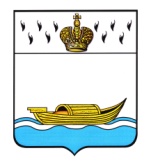           ГЛАВА    Вышневолоцкого городского округа                                                Постановлениеот 18.11.2020                                                                                                № 19-пг                                             г. Вышний ВолочекО проведении публичных слушаний по проекту схемы теплоснабжения муниципального образования Вышневолоцкий городской округ Тверской области до 2034 годаВ соответствии с Федеральными законами от 06.10.2003 № 131-ФЗ «Об общих принципах организации местного самоуправления в Российской Федерации», от 27.07.2010 № 190-ФЗ «О теплоснабжении», постановлением Правительства Российской Федерации от 22.02.2012 № 154 «О требованиях к схемам теплоснабжения, порядку их разработки и утверждения», Уставом Вышневолоцкого городского округа, решением Думы Вышневолоцкого городского округа от 26.09.2019 № 12 «Об утверждении Положения о порядке организации и проведения публичных слушаний в Вышневолоцком городском округе» постановляю:Назначить публичные слушания по проекту схемы теплоснабжения муниципального образования Вышневолоцкий городской округ Тверской области до 2034 года на 08.12.2020 года в 17 часов 00 минут.Провести публичные слушания в здании Администрации Вышневолоцкого городского округа по адресу: Тверская область, г. Вышний Волочек, Казанский проспект, д. 17, 1 этаж, кабинет № 104, зал заседаний.Организатором проведения публичных слушаний является Администрация Вышневолоцкого городского округа.Поручить организационное обеспечение подготовки и проведения публичных слушаний по проекту схемы теплоснабжения муниципального образования Вышневолоцкий городской округ Тверской области до 2034 года Управлению жилищно-коммунального хозяйства, дорожной деятельности и благоустройства администрации Вышневолоцкого городского округа (Андреев С.П.).Создать рабочую группу по подготовке и проведению публичных слушаний по проекту схемы теплоснабжения муниципального образования Вышневолоцкий городской округ Тверской области до 2034 года (приложение).Установить, что ознакомление с проектом схемы теплоснабжения муниципального образования Вышневолоцкий городской округ Тверской области до 2034 года осуществляется в газете «Вышневолоцкая правда» и на официальном сайте муниципального образования Вышневолоцкий городской округ Тверской области в информационно-телекоммуникационной сети «Интернет» (v-volok.ru) со дня официального опубликования настоящего постановления до дня проведения публичных слушаний включительно.Установить, что предложения и замечания по проекту схемы теплоснабжения муниципального образования Вышневолоцкий городской округ Тверской области до 2034 года принимаются в письменном виде в Управление жилищно-коммунального хозяйства, дорожной деятельности и благоустройства администрации Вышневолоцкого городского округа по адресу: Тверская область, г. Вышний Волочек, Казанский проспект, д. 17, 3 этаж, каб. 315 со дня официального опубликования настоящего постановления по 04.12.2020 включительно (ежедневно с 8 до 12 часов и с 12 часов 48 минут до 17 часов (с понедельника по четверг), с 8 до 12 часов и с 12 часов 48 минут до 16 часов (пятница), кроме субботы и воскресенья). Опубликовать проект схемы теплоснабжения муниципального образования Вышневолоцкий городской округ Тверской области до 2034 года в газете «Вышневолоцкая правда» и разместить его на официальном сайте муниципального образования Вышневолоцкий городской округ Тверской области в информационно-телекоммуникационной сети «Интернет».Публичные слушания по проекту схемы теплоснабжения муниципального образования Вышневолоцкий городской округ Тверской области до 2034 года провести с соблюдением профилактических мер по недопущению распространения заболевания новой коронавирусной инфекцией (COVID-19).Контроль за исполнением настоящего постановления возложить на Заместителя Главы Администрации Вышневолоцкого городского округа Богданова С.Б.Настоящее постановление вступает в силу со дня его подписания и подлежит официальному опубликованию в газете «Вышневолоцкая правда» и размещению на официальном сайте муниципального образования Вышневолоцкий городской округ Тверской области в информационно-телекоммуникационной сети «Интернет». Глава Вышневолоцкого городского округа                                         Н.П. РощинаРабочая группапо подготовке и проведению публичных слушаний по проекту схемы водоснабжения и водоотведения муниципального образования Вышневолоцкий городской округ Тверской области до 2030 годаГлава Вышневолоцкого городского округа                                        Н.П. РощинаПриложение к постановлению Главы Вышневолоцкого городского округаот 18.11.2020 № 19-пгПредседатель рабочей группы:Председатель рабочей группы:Богданов Сергей БорисовичЗаместитель Главы Администрации Вышневолоцкого городского округаЗаместитель председателя рабочей группы:Заместитель председателя рабочей группы:Андреев Сергей Петровичруководитель Управления жилищно-коммунального хозяйства, дорожной деятельности и благоустройства администрации Вышневолоцкого городского округаСекретарь рабочей группы:Секретарь рабочей группы:Нечаева Марина Николаевназаместитель руководителя отдела жилищно-коммунального хозяйства и благоустройства Управления жилищно-коммунального хозяйства, дорожной деятельности и благоустройства администрации Вышневолоцкого городского округаЧлены рабочей группы:Члены рабочей группы:Новикова Марина Константиновнаруководитель Правового управления администрации Вышневолоцкого городского округаКоролева Елена Борисовна заместитель руководителя Управления жилищно-коммунального хозяйства, дорожной деятельности и благоустройства администрации Вышневолоцкого городского округа Василевская Елена Геннадьевнаруководитель отдела жилищно-коммунального хозяйства и благоустройства Управления жилищно-коммунального хозяйства, дорожной деятельности и благоустройства администрации Вышневолоцкого городского округа